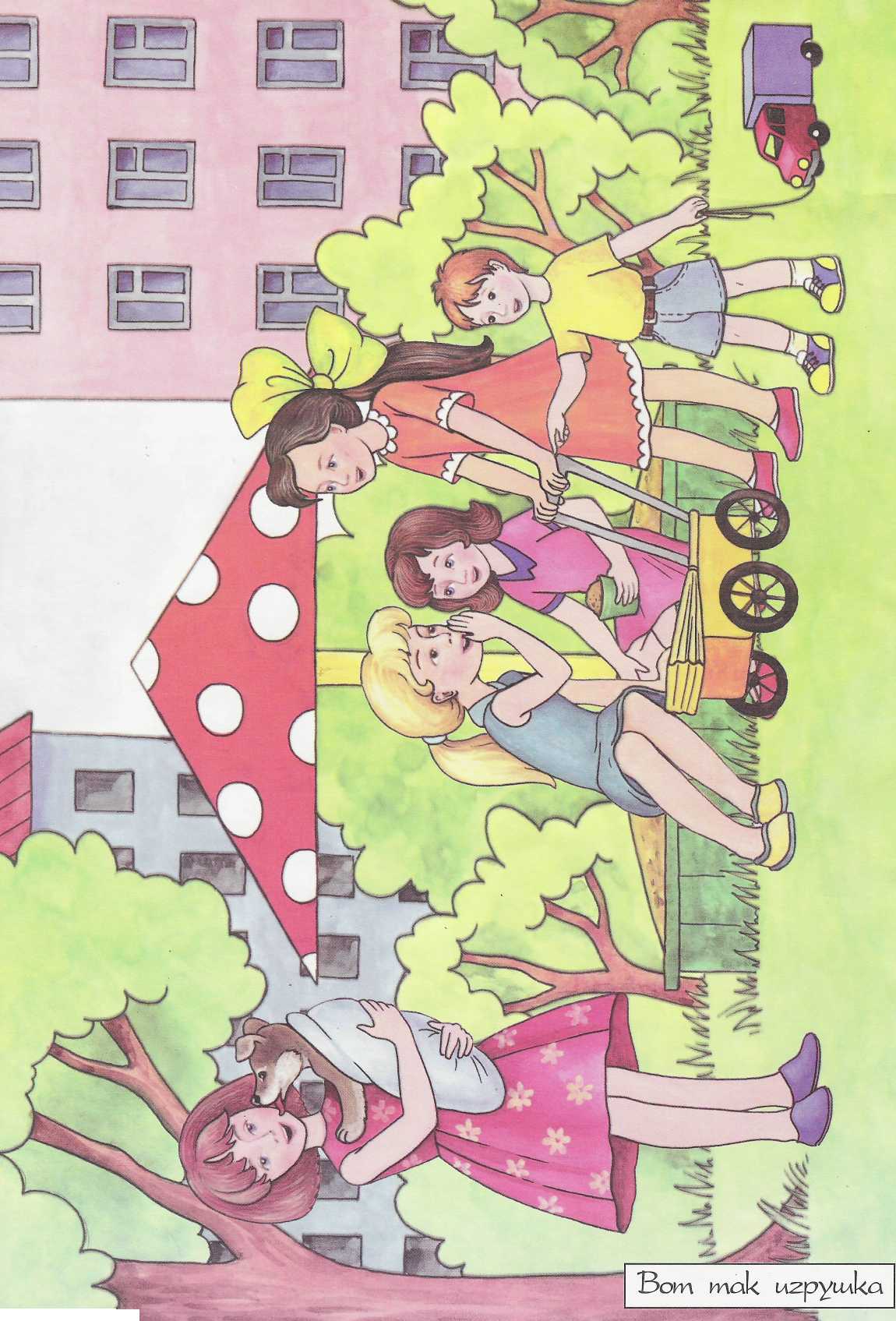 Развитие речи и мышления «Вот так игрушка»Цель: развивать мыслительные операции (анализ и синтез); воображение, упражнять в умении пересказывать, отвечать на вопрос полным предложением)АНАЛИЗИРУЕМ, РАССУЖДАЕМКак называется место около дома, где обычно играют дети?Какие игрушки выносят во двор мальчики? А девочки?Как веселее играть: вместе или одному?Если ты хочешь играть вместе с другими детьми, правильно ли прятать от них свою игрушку?5.	Что стоит предложить ребёнку, который стоит в стороне от играющих детей и стесняется к ним подойти? Кто может сделать такое предложение?Можно ли с живой собакой обращаться так же, как с игрушкой? Почему?Какие качества собаки тебе нравятся?За какие качества собаки человек поселяет её в своём доме?Удобно ли собаке лежать в пелёнках? Почему?Почему девочка завернула собаку в тряпку?Почему остальные девочки так внимательно за ней наблюдают?Что они могут предложить подружке?С кем играть интереснее: с собакой или с куклой?ФАНТАЗИРУЕМ, СОЧИНЯЕМ1.	Почему девочка завернула собаку в одеяльце? Для чего она вынесла её во двор? Это её собака или соседская?Девочка, у которой на руках собака, живёт в этом дворе или она приехала издалека?О чём разговаривают девочки, играющие с куклами?О чём они могут спросить девочку с собакой?У собаки есть хозяин или она бездомная?Представь, что куклы ночью разговаривают между собой. 7. О чём они могли бы говорить? Попробуй передать их разговор.УЧИМ ШУТЛИВЫЕ СТИХИМой БимкаПёс сторожевой,Он может лаятьКак большой,Но он не лает потому,Что вы понравились ему!Смотрит в лужицу щенок И немного трусит: — Кто туда забраться мог? Вдруг меня укусит?!СЛУШАЕМ И ПЕРЕСКАЗЫВАЕМНадина семья поменяла квартиру и переехала в новый дом летом. В большом, нагретом солнцем дворе, под старыми клёнами каждый день собиралось несколько девочек. Они были примерно того же возраста, что и Надя, которая, не имея ни братьев, ни сестёр, рассчитывала подружиться с соседками.Однако девочки не спешили заговаривать с незнакомкой. Они играли со своими красивыми, нарядными куклами, с яркими колясками, блестящими лоскутами ткани и косо посматривали на Надюшку.Конечно, Надя могла бы подойти к ним, сама заговорить, рассказать что-нибудь интересное... Но все её игрушки лежали запакованными в картонных коробках. Пока это мама разберёт их! Пока достанет её любимую куклу Синди! Подходить же с пустыми руками к увлечённо играющим девочкам Надюше было неловко.Надя стояла, смотрела на соседок, и вдруг вспомнила о своей самой верной подружке!Со всех ног девочка бросилась к подъезду. Скорей, скорей, в свою новую, пока не обжитую квартиру!Прошло всего несколько минут. Надя вышла из подъезда, бережно держа на руках небольшой свёрток. Это была завёрнутая в одеяльце её маленькая собачка Линда. Собачке, конечно, не очень нравилось лежать на руках без движения, но она терпела, ведь её маленькой хозяйке так хотелось найти друга. А ради такого дела можно и потерпеть!СОСТАВЛЯЕМ РАССКАЗ ПО ВОПРОСАМ IВо что играют три девочки?Почему одна из девочек стоит отдельно?Какая «игрушка» у неё в руках? Почему?